REQUERIMENTO DE LICENÇA, RENOVAÇÃO DE LICENÇA OU CANCELAMENTO DE REGISTRO | PESSOA JURÍDICALICENÇA DE REGISTRO: A licença de Registro de Pessoa Jurídica, Principal ou Secundário, será concedida por prazo de até 1 (um) ano, renovável por igual período, à Empresa, filial ou representação que esteja com suas atividades paralisadas. A licença de Registro de Pessoa Jurídica poderá ser interrompida a qualquer momento, a requerimento de seu Representante Legal ou ex-officio pelo Plenário do CRA-ES, caso haja comprovação de que a licenciada esteja operando irregularmente. A licença do Registro não implica na exclusão dos débitos perante o CRA. O pagamento da taxa de licença é obrigatório para análise do pedido.CANCELAMENTO: O cancelamento de Registro é concedido para a Empresa que estiver encerrado suas atividades nos segmentos empresariais da Administração. Ela ficará impedida de explorar qualquer atividade nos segmentos empresariais da Administração. Caso volte a explorar atividades da Administração, deverá requerer uma nova inscrição. O cancelamento do Registro não implica na exclusão dos débitos perante o CRA. O pagamento da taxa de cancelamento é obrigatório para análise do pedido.COMO REQUERER:Requerer exclusivamente por meio do Autoatendimento do CRA-ES no link https://cra-es.implanta.net.br/servicosOnline/;Acessar o Autoatendimento e realizar seu login – (para mais instruções sobre login e senha acesse  https://craes.org.br/registro/atualizacao-cadastral/);Acessar no perfil da Empresa a aba Requerimentos e selecionar o serviço desejado (Cancelamento ou Licença de Registro de Pessoa Jurídica). Ler atentamente as instruções do PASSO 01;Realizar a atualização dos seus dados cadastrais.Adicionar o Formulário preenchido e assinado pelo Representante Legal da Empresa e os documentos necessários em arquivos PDF individuais de acordo com a atual situação operacional da Empresa, conforme esclarecimentos em como requerer (abaixo).Concluir o processo de pedido de cancelamento realizando o pagamento da taxa respectiva, lembrando que o pagamento da taxa é condição obrigatória para análise do requerimento em Sessão Plenária do CRA-ES.PARA REQUERER É NECESSÁRIO:PASSO 01Ler atentamente as instruções.PASSO 02Conferir os dados cadastrais e atualizar: ENDEREÇO, EMAIL e TELEFONE CELULAR.As informações sobre anuidades e demais notificações/correspondências do CRA-ES e sobre o pedido serão encaminhadas através do e-mail e/ou número de celular cadastrados.PASSO 03Tenha em mãos os documentos abaixo em arquivos individuais digitalizados em PDF e clique em adicionar:– Clicar em ADICIONAR e inserir o REQUERIMENTO DE CANCELAMENTO, LICENÇA OU RENOVAÇÃO DE LICENÇA de acordo com a opção desejada (formulário modelo CRA-ES), preenchido, assinado pelo Representante Legal da empresa e salvo em PDF (o formulário está anexado a este e-mail e disponível em nosso site. Link: https://www.craes.org.br/pessoa-juridica/licenca-ou-cancelamento-de-pj/(Registro/Pessoa Jurídica/Licença ou Cancelamento).Adicione os demais documentos de acordo com o pedido e atual situação operacional da Empresa:– DOCUMENTOS PARA LICENÇA DE REGISTRO/RENOVAÇÃO:Clicar em ADICIONAR e inserir a CERTIDÃO DA PREFEITURA MUNICIPAL - ou DECLARAÇÃO DA RECEITA FEDERAL de que a Pessoa Jurídica se encontra com suas atividades paralisadas temporariamente e ou Certidão da Receita Estadual de que a Pessoa Jurídica encontra-se com sua inscrição suspensa; e ou Certidão da Prefeitura Municipal do local de sua sede, filial ou representação, de que está com seu Alvará de Funcionamento suspenso face à paralisação temporária de suas atividades.Clicar em ADICIONAR e inserir o EXTRATO DE NOTAS FISCAIS EMITIDAS (anual), extraído do site da Prefeitura, com as 10 últimas notas fiscais respectivas nele relacionadas anexadas.Clicar em ADICIONAR e inserir a DECLARAÇÃO DE IMPOSTO DE RENDA - Declaração(ções) de Imposto de Renda de "Inativa" e seus protocolos de entrega e/ou DCTF - Declaração de Débitos e Créditos Tributários Federal.3 – DOCUMENTOS PARA CANCELAMENTO DE REGISTRO:Clicar em ADICIONAR e inserir o DISTRATO SOCIAL da Empresa ou da alteração contratual que demonstre a mudança dos seus objetivos sociais e os novos não estejam abrangidos pela Lei nº 4769/65 ou da alteração contratual que comprove encerramento das atividades (em caso de filial).Clicar em ADICIONAR e inserir o EXTRATO DE NOTAS FISCAIS EMITIDAS (anual), extraído do site da Prefeitura, com as notas fiscais respectivas nele relacionadas anexadas.Clicar em ADICIONAR e inserir a BAIXA DE RESPONSABILIDADE TÉCNICA (Requerimento de Cancelamento do Registro de Responsabilidade Técnica), modelo CRA-ES anexo. O Protocolo online é feito em AutoAtendimento no site do CRA-ES (Serviços Online) sob o pagamento da taxa.PASSO 04Pagar a taxa, que somente é gerada ao final do protocolo. O pagamento da taxa é obrigatório para análise do pedido em Sessão Plenária.PRAZO PARA CONCLUSÃO:Até 120 (cento e vinte) dias mediante protocolo da documentação completa e pagamento da taxa respectiva.IMPORTANTE:A existência de débitos não será impedimento ao cancelamento ou licença de registro, contudo, o débito permanecerá no cadastro podendo ser negativado. Para maiores informações sobre débitos, gentileza entrar em contato através do e-mail contato@craes.org.brPara análise do pedido é obrigatória a apresentação do formulário devidamente preenchido datado e assinado, da documentação completa e do pagamento da respectiva taxa. Estando a documentação completa, conforme as orientações detalhadas neste e-mail, o pedido será apreciado pelos Conselheiros em Sessão Plenária do CRA-ES, podendo ser DEFERIDO se a Empresa não estiver explorando atividades da Administração, ou INDEFERIDO, caso esteja explorando atividades da Administração ou se o pedido estiver incompleto (falta de documentos e/ou pagamento da taxa). O prazo médio para decisão do colegiado é de até 120 (cento e vinte) dias.A taxa de Licença ou Cancelamento não será devolvida em nenhuma hipótese.A licença de Registro pode ser interrompida a qualquer momento, a requerimento do interessado ou pelo Plenário do CRA-ES, caso o licenciado esteja explorando atividades da Administração.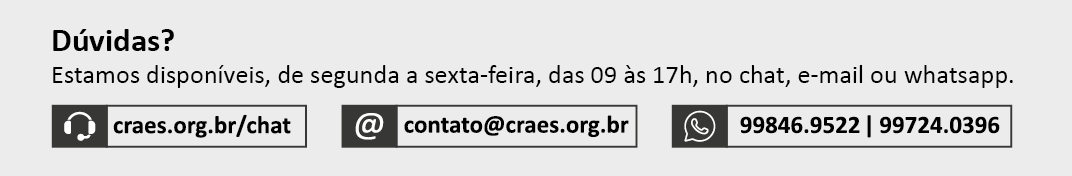 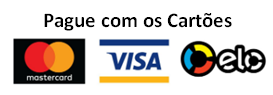 REQUERIMENTO DE LICENÇA, RENOVAÇÃO DE LICENÇA OU CANCELAMENTO DE REGISTRO | PESSOA JURÍDICAIlmo Sr. Presidente do CRA-ESDe acordo com a Resolução Normativas específicas, venho requerer a V.Sa. o que segue:Declaro sob as penas da lei que a requerente não explorará atividades da Administração, enquanto estiver com o registro cadastral cancelado ou licenciado nesse Regional. Estou ciente das implicações de natureza penal, caso haja a comprovação da falsidade desta declaração, bem como também estou ciente de que, se retornar às atividades da Empresa na área da Administração serei obrigado (a) a reativar o Registro Cadastral neste CRA-ES.Estou ciente de que poderei receber as informações sobre meu requerimento através do e-mail e/ou número de celular cadastrados abaixo ou, posteriormente, atualizados, conforme o art. 26, § 3º, da Lei 9.784/99 e legislação vigente.Declaro ainda, serem autênticas e verdadeiras todas as informações e documentos apresentados para os fins que se destina o presente formulário, sob pena de responsabilização civil, penal e administrativa.Por ser verdade, firmo o presente.MOTIVO DO PEDIDO (Preenchimento Obrigatório):      Nestes termos, pede deferimento.Vitória/ES,       de       de 20     .Nestes termos, pede deferimento.Vitória/ES,       de       de 20     .Empresa:      Reg. CRA-ES nº:      _______________________________Assinatura do Representante Legal_______________________________Assinatura do Representante LegalDADOS PARA CONTATO (Preenchimento Obrigatório)DADOS PARA CONTATO (Preenchimento Obrigatório)DADOS PARA CONTATO (Preenchimento Obrigatório)DADOS PARA CONTATO (Preenchimento Obrigatório)DADOS PARA CONTATO (Preenchimento Obrigatório)DADOS PARA CONTATO (Preenchimento Obrigatório)DADOS PARA CONTATO (Preenchimento Obrigatório)DADOS PARA CONTATO (Preenchimento Obrigatório)Logradouro:      Nº:      Complemento:      Complemento:      Complemento:      Complemento:      Complemento:      Bairro:      Município:      Município:      Município:      UF:      UF:      CEP:      Email:      Telefone:      Telefone:      Telefone 2:      Telefone 2:      Celular:      Celular:      USO EXCLUSIVO DO CRA-ESCANCELAMENTO DE REGISTRO DE RESPONSABILIDADE TÉCNICAIlmo Sr.Presidente do CRA-ESPela presente, comunico a esse Regional o Cancelamento da Responsabilidade Técnica pela Empresa:CANCELAMENTO DE REGISTRO DE RESPONSABILIDADE TÉCNICAIlmo Sr.Presidente do CRA-ESPela presente, comunico a esse Regional o Cancelamento da Responsabilidade Técnica pela Empresa:CANCELAMENTO DE REGISTRO DE RESPONSABILIDADE TÉCNICAIlmo Sr.Presidente do CRA-ESPela presente, comunico a esse Regional o Cancelamento da Responsabilidade Técnica pela Empresa:Empresa:      CNPJ:      CRA-ES nº:      Responsável Técnico:      Responsável Técnico:      CRA-ES nº:      MOTIVO DO PEDIDO (Preenchimento Obrigatório):      Nestes termos, Pede deferimento.Vitória/ES,       de       de 20     .Nestes termos, Pede deferimento.Vitória/ES,       de       de 20     .Nestes termos, Pede deferimento.Vitória/ES,       de       de 20     .Requerente:      Requerente:      Reg. CRA-ES nº:      Assinatura Responsável TécnicoAssinatura Representante Legal da EmpresaAssinatura Representante Legal da EmpresaDADOS PARA CONTATO (Preenchimento Obrigatório)DADOS PARA CONTATO (Preenchimento Obrigatório)DADOS PARA CONTATO (Preenchimento Obrigatório)DADOS PARA CONTATO (Preenchimento Obrigatório)DADOS PARA CONTATO (Preenchimento Obrigatório)DADOS PARA CONTATO (Preenchimento Obrigatório)DADOS PARA CONTATO (Preenchimento Obrigatório)Logradouro:      Nº:      Complemento:       Complemento:       Complemento:       Complemento:       Complemento:       Bairro:      Município:      Município:      Município:      UF:      UF:      CEP:      Email:      Telefone:      Telefone:      Telefone 2:      Telefone 2:      Celular:      Celular:      USO EXCLUSIVO DO CRA-ES